Yaz okulunda	Üniversitesi……………………………………………….………… MYO.’nda açılacak olan aşağıda adı geçen dersleri almak istiyorum, gerekli iznin verilmesi hususunda gereğini arz ederim..…./…./20… İmza        Açıklama:Öğrenci, yaz öğretiminde toplam 22 AKTS kredi saati aşmayacak şekilde en çok 4 ders alabilir.Öğrenci, yaz öğretiminde ders alınacak yüksekokula ait ders içerikleri ve AKTS değerlerini, danışmanına onaylatması gerekir.Yaz öğretiminde ders ekleme-çıkarma ve dersten çekilme işlemi yapılmaz.Yüksekokulumuzdan izin almadan başka yüksekokullardan alınan derslere ait yaz öğretimi harf notları kabul edilmeyecektir.Öğrenci, kayıt yaptırdığı başka yüksekokula ait onaylı yaz öğretimi ders kayıt formunu, öğrenci işleri bürosuna teslim etmek zorundadır.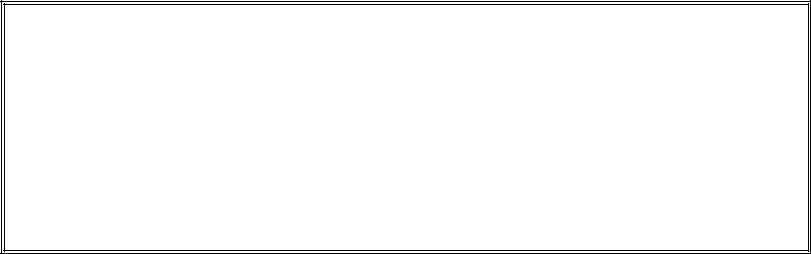 TB.EÖF.01.20	İlk Yay. T: 28.03.2019  Değ. No: 00 Değ.T:   /	/T.C.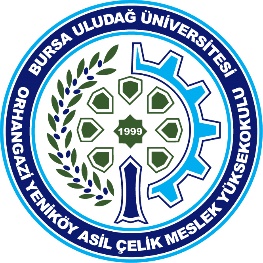 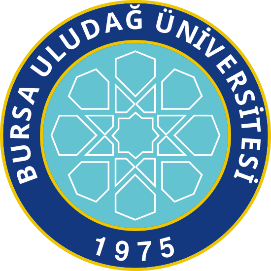 BURSA ULUDAĞ ÜNİVERSİTESİT.C.BURSA ULUDAĞ ÜNİVERSİTESİT.C.BURSA ULUDAĞ ÜNİVERSİTESİT.C.BURSA ULUDAĞ ÜNİVERSİTESİT.C.BURSA ULUDAĞ ÜNİVERSİTESİT.C.BURSA ULUDAĞ ÜNİVERSİTESİT.C.BURSA ULUDAĞ ÜNİVERSİTESİT.C.BURSA ULUDAĞ ÜNİVERSİTESİT.C.BURSA ULUDAĞ ÜNİVERSİTESİT.C.BURSA ULUDAĞ ÜNİVERSİTESİT.C.BURSA ULUDAĞ ÜNİVERSİTESİT.C.BURSA ULUDAĞ ÜNİVERSİTESİT.C.BURSA ULUDAĞ ÜNİVERSİTESİT.C.BURSA ULUDAĞ ÜNİVERSİTESİT.C.BURSA ULUDAĞ ÜNİVERSİTESİT.C.BURSA ULUDAĞ ÜNİVERSİTESİ                                      ORHANGAZİ YENİKÖY ASİL ÇELİK MESLEK YÜKSEKOKULU                                      ORHANGAZİ YENİKÖY ASİL ÇELİK MESLEK YÜKSEKOKULU                                      ORHANGAZİ YENİKÖY ASİL ÇELİK MESLEK YÜKSEKOKULU                                      ORHANGAZİ YENİKÖY ASİL ÇELİK MESLEK YÜKSEKOKULU                                      ORHANGAZİ YENİKÖY ASİL ÇELİK MESLEK YÜKSEKOKULU                                      ORHANGAZİ YENİKÖY ASİL ÇELİK MESLEK YÜKSEKOKULU                                      ORHANGAZİ YENİKÖY ASİL ÇELİK MESLEK YÜKSEKOKULU                                      ORHANGAZİ YENİKÖY ASİL ÇELİK MESLEK YÜKSEKOKULU                                      ORHANGAZİ YENİKÖY ASİL ÇELİK MESLEK YÜKSEKOKULU                                      ORHANGAZİ YENİKÖY ASİL ÇELİK MESLEK YÜKSEKOKULU                                      ORHANGAZİ YENİKÖY ASİL ÇELİK MESLEK YÜKSEKOKULU                                      ORHANGAZİ YENİKÖY ASİL ÇELİK MESLEK YÜKSEKOKULU                                      ORHANGAZİ YENİKÖY ASİL ÇELİK MESLEK YÜKSEKOKULU                                      ORHANGAZİ YENİKÖY ASİL ÇELİK MESLEK YÜKSEKOKULU                                      ORHANGAZİ YENİKÖY ASİL ÇELİK MESLEK YÜKSEKOKULU                                      ORHANGAZİ YENİKÖY ASİL ÇELİK MESLEK YÜKSEKOKULU                                                                 YAZ OKULU İZİN FORMU                                                                 YAZ OKULU İZİN FORMU                                                                 YAZ OKULU İZİN FORMU                                                                 YAZ OKULU İZİN FORMU                                                                 YAZ OKULU İZİN FORMU                                                                 YAZ OKULU İZİN FORMU                                                                 YAZ OKULU İZİN FORMU                                                                 YAZ OKULU İZİN FORMU                                                                 YAZ OKULU İZİN FORMU                                                                 YAZ OKULU İZİN FORMU                                                                 YAZ OKULU İZİN FORMU                                                                 YAZ OKULU İZİN FORMU                                                                 YAZ OKULU İZİN FORMU                                                                 YAZ OKULU İZİN FORMU                                                                 YAZ OKULU İZİN FORMU                                                                 YAZ OKULU İZİN FORMUAdı SoyadıT.C. Kimlik No.ProgramıEğt.-Öğr. Yılı20… / 20…20… / 20…20… / 20…20… / 20…20… / 20…20… / 20…20… / 20…20… / 20…20… / 20…20… / 20…20… / 20…20… / 20…20… / 20…Öğrenci No.Sınıfı12Telefon No.Öğrenim TürüÖ.ÖÖ.Ö.İ.Ö.İ.Ö.e-postaÖğrencinin Girişe-postaYılıAdresYerleştiği PuanKayıtlı Olduğum Bölümde OkuduğumKayıtlı Olduğum Bölümde OkuduğumKayıtlı Olduğum Bölümde OkuduğumKayıtlı Olduğum Bölümde OkuduğumYaz Öğretiminde Diğer Üniversiteden Almak İstediğimYaz Öğretiminde Diğer Üniversiteden Almak İstediğimYaz Öğretiminde Diğer Üniversiteden Almak İstediğimYaz Öğretiminde Diğer Üniversiteden Almak İstediğimYaz Öğretiminde Diğer Üniversiteden Almak İstediğimYaz Öğretiminde Diğer Üniversiteden Almak İstediğimDers / DerslerinDers / DerslerinDers / DerslerinDers / DerslerinDersDersin AdıTUADersDersin AdıTUAUygun/KoduDersin AdıTUKKoduDersin AdıTUKUygun DeğilDersin AdıTUTDersin AdıTUTDersin AdıTUSDersin AdıTUS